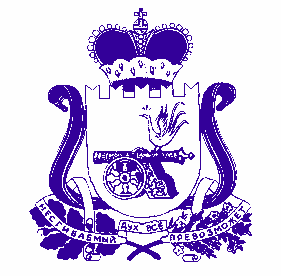 АДМИНИСТРАЦИЯ  БУЛГАКОВСКОГО СЕЛЬСКОГО ПОСЕЛЕНИЯДУХОВЩИНСКОГО РАЙОНА СМОЛЕНСКОЙ ОБЛАСТИПОСТАНОВЛЕНИЕот 10.03.2021 года                             № 10          Руководствуясь  Федеральным законом от 02.05.2006 года № 59-ФЗ «О порядке рассмотрения обращений граждан Российской Федерации», Уставом Булгаковского сельского поселения Духовщинского района Смоленской области, Администрация Булгаковского сельского поселения Духовщинского  района Смоленской областиПОСТАНОВЛЯЕТ:      1. Внести в Инструкцию о порядке рассмотрения обращений граждан в Администрации Булгаковского сельского поселения Духовщинского района Смоленской области, утвержденную постановлением Администрации Булгаковского сельского поселения Духовщинского района Смоленской области от 08.02.2016 г. № 13 (в редакции постановлений от 03.03.2016 № 21, от 27.04.2017 № 19, от 11.05.2017 № 20, от 28.12.2017 № 87, от 15.05.2019 № 20) следующие изменения:       1) в части 3.5. раздела 3:        - пункт 3.5.5. изложить в следующей редакции:«3.5.5. Письменное  обращение,  содержащее  информацию  о  фактах  возможных  нарушений  законодательства  Российской  Федерации  в  сфере  миграции,  направляется  в течение  пяти  дней  со  дня  регистрации  в  территориальный  орган  федерального  органа  исполнительной  власти в сфере внутренних дел, и Губернатору  Смоленской  области  с уведомлением  гражданина,  направившего  обращение,  о  переадресации  его  обращения,  за  исключением  случая,  указанного  в  части 4  статьи  11  Федерального  закона  от  02.05.2006  № 59-ФЗ  «О  порядке  рассмотрения  обращений  граждан  Российской  Федерации.В случае если решение поставленных в письменном обращении вопросов относится к компетенции нескольких государственных органов, органов местного самоуправления или должностных лиц, копия обращения в течение семи дней со дня регистрации направляется в соответствующие государственные органы, органы местного самоуправления или соответствующим должностным лицам.Государственный орган, орган местного самоуправления или должностное лицо при направлении письменного обращения на рассмотрение в другой государственный орган, орган местного самоуправления или иному должностному лицу может в случае необходимости запрашивать в указанных органах или у должностного лица документы и материалы о результатах рассмотрения письменного обращения.Запрещается направлять жалобу на рассмотрение в государственный орган, орган местного самоуправления или должностному лицу, решение или действие (бездействие) которых обжалуется.В случае если в соответствии с запретом, предусмотренным абзацем четвертым настоящего пункта, невозможно направление жалобы на рассмотрение в государственный орган, орган местного самоуправления или должностному лицу, в компетенцию которых входит решение поставленных в обращении вопросов, жалоба возвращается гражданину с разъяснением его права обжаловать соответствующие решение или действие (бездействие) в установленном порядке в суд.».       2) в разделе 4:       - пункт 4.2. изложить в следующей редакции:«4.2. Личный прием граждан осуществляется согласно графику приема граждан. График приема граждан размещается на информационном стенде в здании Администрации, на официальном Интернет-сайте Администрации. При необходимости указанные должностные лица могут осуществлять личный прием граждан дополнительно вне графика. При личном приеме гражданин предъявляет документ, удостоверяющий его личность.»;        - дополнить  пунктом 4.13.  следующего содержания:«4.13. В ходе личного приема гражданину может быть отказано в дальнейшем рассмотрении обращения, если ему ранее был дан ответ по существу поставленных в обращении вопросов.».       2. Разместить настоящее постановление на официальном сайте Администрации Булгаковского сельского поселения Духовщинского района Смоленской области в информационно-телекоммуникационной сети «Интернет» http://bulgakovo.admin-smolensk.ru/ и обнародовать путем размещения на информационных стендах Администрации Булгаковского сельского поселения Духовщинского района Смоленской области.         3. Контроль за исполнением настоящего постановления оставляю за собой.Глава муниципального образованияБулгаковского сельского поселенияДуховщинского района Смоленской области	                              Т.И. Сазанкова           О внесении изменений в Инструкцию о порядке рассмотрения обращений граждан в Администрации Булгаковского сельского поселения Духовщинского  района Смоленской области